Waves- Guided NotesName: _________________________________________ Date: ____________ Core: _____A wave is any type of _____________________ that carries ___________________.It may MOVE matter, but does not ____________________ it. Waves are moving ____________________.Waves are created when a __________________ (force) creates a _____________________. Vibrations in materials set up ___________________ ___________________ that spread AWAY from the source.Wave behavior can be described in the following ways:How fast the _____________________ spreads________________________ - the distance between successive peaks of the disturbanceWaves move at _____________________ speeds in __________________ materials.There are two main types of waves: _______________________ - waves that can travel through empty space (a vacuum)They do not require a _____________________ to travel_______________________ - waves that must have matter (medium) to travel through.Examples: sound, ________________________ (seismic waves)Mechanical wavesMust have a ___________________, such as a solid, liquid, or gas, to travel through.Some examples are:Mechanical waves: 2 typesLongitudinal waves: the motion of the medium is ___________________ to the motion of the wave________________________ are longitudinalThe energy is being carried by the wave ____________ and ______________.The energy and the matter are moving in the __________________ direction.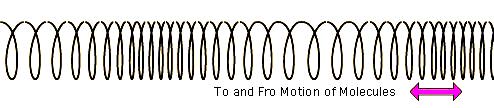 __________________ is when waves are close together.__________________ is when waves are far apart.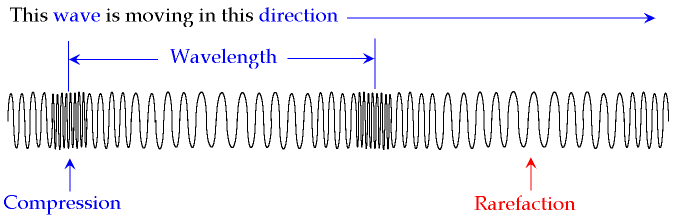 Transverse Waves: the motion of the medium is ____________________ to the motion of the wave.The waves move _________ and ________.The __________________ and _______________ are NOT moving the same direction.The energy and matter move at a _________________ angle. ________________ are transverse.Label the parts of the wave: (wave crest, wave length, wave height, amplitude, trough) 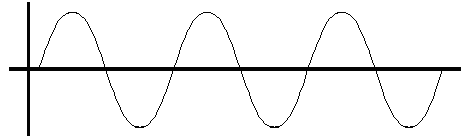 Transverse wave parts:Crest: the ___________________ point of a wave____________________: the volume (or height) of a wave.As weight height _______________, volume _______________.Volume is measured in ____________________.Trough: the __________________ point of a wave.________________: the pitch, or “high” or “low” length of a waveAs ____________________ increases, pitch ___________________.Measured in __________________.